OGRANICZENIE BEZPOŚREDNIEJ OBSŁUGI KLIENTA2020-03-15 19:36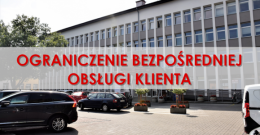 Szanowni Państwo,W piątek, 13 marca Rząd Rzeczpospolitej Polskiej ogłosił stan zagrożenia epidemicznego na terenie całego kraju w związku 
z rozprzestrzenianiem się koronawirusa SARS-CoV-2 oraz wzrostem zachorowań na wywoływaną nim chorobę COVID-19. W trosce o bezpieczeństwo Państwa i Państwa rodzin, działając zgodnie z zaleceniami Rządu oraz Wojewody Małopolskiego, urząd Starostwa Powiatowego w Brzesku (oddział przy ul. Bartosza Głowackiego 51 oraz oddział przy ul. Piastowskiej 2b), a także podległe mu jednostki od 16 marca 2020 r. (poniedziałek) wprowadzają ograniczenia 
w bieżącym działaniu. Pracownicy Starostwa Powiatowego w Brzesku pracują bez zmian, jednak od dnia 16 marca 2020 r. obsługują mieszkańców wyłącznie w trybie elektronicznym 
i telefonicznym. Wszelkie sprawy administracyjne bądź inne, związane 
z funkcjonowaniem Powiatu Brzeskiego, prosimy załatwiać telefonicznie, e-mailowo lub poprzez platformę ePUAP.Poradnia Psychologiczno-Pedagogiczna w tych dniach pełni dyżur zgodnie 
z godzinami pracy Urzędu - oddziału przy ul. Piastowskiej 2B   
w godzinach  od 730 – 1530tel. do PPP	 14 66-301-81, 	kom. 609-990-283